AVIS DE SOLLICITATION DE MANIFESTATION D’INTERÊT POUR LA CERTIFICATION EN SOFT SKILLSDans le cadre du Modernisation de l’Enseignement Supérieur en soutien à l’Employabilité (désigné ci-après « PROMESSE ») financé en partie par l’accord de prêt n° 8590-TN entre la Banque Internationale pour la Reconstruction et le Développement (BIRD) et le Ministère de l’Enseignement Supérieur et de la Recherche Scientifique (MESRS), L’Institut Supérieur des Etudes Technologiques de Siliana a bénéficié d’un projet PAQ-4CL’Institut Supérieur des Etudes Technologiques de Siliana sollicite des candidatures en vue de la fourniture des services de bureaux d’études relatifs à : Les bureaux d’études intéressés, sont invités à manifester leur intérêt via un dossier fournissant, les informations prouvant qu’ils sont qualifiés pour assurer cette mission et en particulier:Une lettre de candidature dûment datée et signée au nom du Directeur de l’établissement.Une fiche de présentation du bureau d’études candidat (domaines d’expertise, brochure, site web,…)Toutes les informations nécessaires indiquant que le bureau d'études possède l'expérience et les compétences nécessaires pour assurer la réalisation des actions (il est à noter que seules les qualifications et les compétences accompagnées de pièces justificatives seront considérées)Etat des personnels clé et d’appui disponibles (qualifications en rapport avec la nature de la mission).Un bureau d’études sera sélectionné selon la méthode « qualification des consultants » en accord avec les procédures définies dans les Directives « Sélection & Emploi de bureaux d’études par les Emprunteurs de la Banque Mondiale - Editions Mai 2004 mises à jour en Janvier 2011 ».Les exigences en matière de qualifications sont définies dans les termes de références relatifs à cet appel de propositions.Les soumissionnaires intéressés peuvent retirer les termes de références auprès de L’Institut Supérieur des Etudes Technologiques de Siliana, ou le retirer sur son site web : www.isetsl.rnu.tn. Pour obtenir plus d'informations au sujet des termes de références, les candidats intéressés peuvent également s'adresser par email à l’adresse : anis.benhaddada@gmail.comLes manifestations d’intérêt doivent parvenir par voie postale ou par dépôt direct au bureau d’ordre de l’Institut Supérieur des Etudes Technologiques de Siliana, Avenue nouvelle medina - 6100 Siliana,  au plus tard le 23/05/2019 (Le cachet du Bureau d’Ordre de l’institut fera foi) , avec la mention suivante: «A ne pas ouvrir: Consultation N°PAQ 4C 09 /2019 - Formation  en Soft Skills »L'analyse des dossiers de candidature soumis par les bureaux d’études sera faite par une commission technique créée à cet effet. Les candidats seront informés en temps voulu de la suite à leur candidature.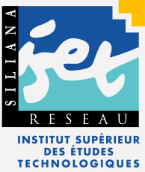 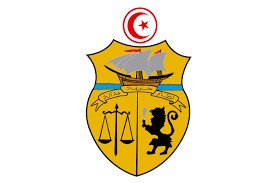 REPUBLIQUE TUNISIENNEMINISTERE DE L’ENSEIGNEMENT SUPERIEURET DE LA RECHERCHE SCIENTIFIQUEProjet PROMESSE - PAQ 4C 2019Article 01Formation et passage d’examens de certification en SOFT SKILLS au profit de 50 candidats.